Publicado en  el 05/03/2014 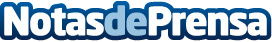 SENER abre oficina en IndiaEl grupo de ingeniería y tecnología SENER ha abierto una división en India, con oficinas en Nueva Delhi, Bangalore y Chennai. Esta nueva implantación geográfica responde a la estrategia de internacionalización de SENER y viene precedida de trabajos en el país en Ingeniería y Construcción, en los sectores de Infraestructuras y Transporte, Aeroespacial, Naval y de Energía y Procesos.Datos de contacto:SENERNota de prensa publicada en: https://www.notasdeprensa.es/sener-abre-oficina-en-india_1 Categorias: Otros Servicios Oficinas Construcción y Materiales Sector Energético Actualidad Empresarial http://www.notasdeprensa.es